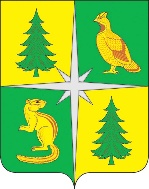 РОССИЙСКАЯ ФЕДЕРАЦИЯИРКУТСКАЯ ОБЛАСТЬЧУНСКИЙ РАЙОНКОНТРОЛЬНО-СЧЕТНАЯ ПАЛАТАЧУНСКОГО РАЙОННОГО МУНИЦИПАЛЬНОГО ОБРАЗОВАНИЯ665513, р. п. Чунский, ул. Комарова, 11, Тел./Факс (39567) 2-12-13, E-mail: chuna.ksp@mail.ruЗАКЛЮЧЕНИЕ № 01-455/60зпо результатам экспертизы проекта решения Думы Таргизского муниципального образования «О местном бюджете Таргизского муниципального образования на 2024 год и на плановый период 2025 и 2026 годов»Настоящее заключение составлено по результатам экспертизы проекта решения Думы Таргизского муниципального образования «О местном бюджете Таргизского муниципального образования на 2024 год и на плановый период 2025 и 2026 годов», проведенной на основании обращения председателя Думы Таргизского муниципального образования, в соответствии с нормами статьи 8 Положения о Контрольно-счетной палате Чунского районного муниципального образования, утвержденного решением Чунской районной Думы от 27.01.2021.№ 29, в связи с передачей полномочий по осуществлению внешнего муниципального финансового контроля Соглашением от 16.07.2012 № 10, председателем Контрольно-счетной палаты Чунского районного муниципального образования (далее – КСП Чунского РМО) А. С. Федорук, аудитором КСП Чунского РМО Н. А. Колотыгиной, ведущими инспекторами КСП Чунского РМО Ю. С. Смышляевой, А. А. Латушко.Положение о бюджетном процессе в Таргизском муниципальном образовании (далее – Таргизское МО) утверждено Решением Думы сельского поселения от 26.01.2023 № 16. Порядок составления проекта бюджета Таргизского муниципального образования на очередной финансовый 2024 год и плановый период 2025 и 2026 годов и плана-графика составления проекта бюджета Таргизского муниципального образования на очередной финансовый 2024 год и плановый период 2025 и 2026 годов утвержден Постановлением администрации Таргизского МО от 31.08.2023 № 37/1.Проект решения сформирован на трехлетний период, с учетом целей и задач, установленных основными направлениями бюджетной и налоговой политики Таргизского МО на 2024 год и плановый период 2025 и 2026 годов, утвержденных Постановлением администрации Таргизского МО от 10.11.2023 № 47/б.В соответствии с нормами пункта 4 статьи 170.1 Бюджетного кодекса РФ Порядок разработки и утверждения бюджетного прогноза Таргизского МО на долгосрочный период установлен Постановлением администрации Таргизского МО от 15.11.2023 № 49. Согласно пункту 2 Порядка, бюджетный прогноз разрабатывается на шестилетний период, при этом, представленный Бюджетный прогноз Таргизского МО разработан на пять лет.Решением Думы Таргизского сельского поселения от 26.10.2023№ 44 утвержден Порядок рассмотрения проекта решения о бюджете Таргизского МО и его утверждения. В нарушение пункта 2 статьи 187 Бюджетного кодекса РФ указанным Порядком не предусмотрено вступление в силу решения о бюджете с 1 января очередного финансового года.Проект решения Думы Таргизского муниципального образования «О местном бюджете Таргизского муниципального образования на 2024 год и на плановый период 2025 и 2026 годов» (далее – проект решения о бюджете, проект бюджета) внесен на рассмотрение Думы поселения Постановлением администрации от 15.11.2023 № 50, что соответствует нормам части 1 статьи 185 Бюджетного кодекса РФ.В преамбуле текстовой части проекта решения о бюджете указано недействующее Положение о бюджетном процессе Таргизского МО от 30.08.2018 № 44, которое утратило силу в связи с решением Думы Таргизского МО от 26.01.2023 № 16.В соответствии с нормами статьи 184.2 Бюджетного кодекса РФ Пояснительная записка к проекту бюджета составлена.Проектом решения о бюджете предлагается утвердить следующие основные характеристики бюджета поселения:В соответствии с нормами статьи 179.4 Бюджетного кодекса РФ пунктом 9 проекта решения о местном бюджете предлагается утвердить объем бюджетных ассигнований муниципального дорожного фонда на 2024 год и на плановый период 2025 и 2026 годов в размере прогнозируемых объемов доходов бюджета муниципального образования от акцизов по подакцизным товарам (продукции), производимым на территории РФ на эти годы. в том числе:на 2024 год в сумме 736,3 тыс. руб.;на 2025 год в сумме 757,2 тыс. руб.;на 2026 год в сумме 782,04 тыс. руб.Положение о предоставлении межбюджетных трансфертов из бюджета Таргизского МО утверждено Постановлением администрации Таргизского МО от 25.11.2016 № 241.Постановлением администрации Таргизского МО от 15.11.2023 № 50/2 утверждены Перечни главных администраторов доходов бюджета и источников финансирования дефицита бюджета Таргизского МО на 2024 год и на плановый период 2025 и 2026 годов.В перечень главных администраторов доходов местного бюджета включен только один главный администратор «986 Муниципальное казенное учреждение «Администрация Таргизского МО», что не соответствует нормам пункта 3.2 статьи 160.1 Бюджетного кодекса РФ, пункта 4 Общих требований к закреплению за органами государственной власти (государственными органами) субъекта РФ, органами управления ТФОМС, органами местного самоуправления, органами местной администрации полномочий главного администратора доходов бюджета и к утверждению перечня главных администраторов доходов бюджета субъекта РФ, бюджета ТФОМС, местного бюджета, утвержденным Постановлением Правительства РФ от 16.09.2021 № 1569.Порядок принятия решения о признании безнадежной к взысканию задолженности по платежам в бюджет утверждена Постановлением Таргизского МО от 15.11.2018 № 70 (от 24.10.2023 № 45 «О внесении изменений в Порядок принятия решения о признании безнадежной к взысканию задолженности по платежам в бюджет»).Анализ прогнозируемых доходов бюджета на 2024 год и на плановый период 2025 и 2026 годовМетодика прогнозирования поступлений доходов в местный бюджет Таргизского МО утверждена Распоряжением администрации Таргизского МО от 18.01.2021 № 01/1. В соответствии с нормами Налогового кодекса РФ, Бюджетного кодекса РФ, Федерального закона № 131-ФЗ от 06.10.2003, Устава Таргизского муниципального образования порядок и сроки уплаты местных налогов установлены решениями Думы Таргизского МО:от 26.10.2023 № 46 «Об установлении и введении в действие на территории Таргизского МО налога на имущество физических лиц на 2024 год»;от 26.10.2023 № 45 «Об установлении и введении в действие на территории Таргизского МО земельного налога на 2024 год».Согласно нормам статьи 47.1 Бюджетного кодекса РФ администрация Таргизского МО ведет Реестр источников доходов бюджета Таргизского МО. В соответствии с нормами Федерального закона № 131-ФЗ от 06.10.2003, Бюджетного кодекса РФ Постановлением администрации Таргизского МО от 14.11.2019 № 57 утверждено Положение о порядке исчисления, размерах, сроках и (или) об условиях уплаты платежей, являющихся источниками неналоговых доходов бюджета Таргизского МО.Во исполнение норм статьи 173 Бюджетного кодекса РФ Постановлением администрации Таргизского МО от 26.07.2017 № 82-1 утвержден Порядок разработки прогноза социально-экономического развития Таргизского МО.Прогноз социально-экономического развития Таргизского МО разработан на 2024 год и плановый период 2025 и 2026 годов (далее – Прогноз СЭР), что соответствует нормам пункта 1 статьи 173 Бюджетного кодекса РФ.Прогноз СЭР одобрен Постановлением администрации Таргизского МО от 15.11.2023 № 48, т.е. одновременно с принятием решения о внесении проекта бюджета в Думу Таргизского МО, что соответствует требованиям части 3 статьи 173 Бюджетного кодекса РФ.Во исполнение норм статьи 173 Бюджетного кодекса РФ Пояснительная записка к Прогнозу СЭР Таргизского МО на 2024 год и плановый период 2025 и 2026 годы составлена. Таким образом, доходы бюджета прогнозируются на основе прогноза социально-экономического развития территории, что соответствует нормам статьи 174.1. Бюджетного кодекса РФ.Прогнозируемые доходы Таргизского МО на 2024 год и на плановый период 2025 и 2026 годов, а также оценка ожидаемого исполнения на 2023 год по видам доходов приведены в Таблице № 1.Таблица № 1                       (тысяч рублей)Из приведенного анализа следует, что прогнозируемые проектом решения о бюджете налоговые и неналоговые доходы на 2024 год, относительно показателей оценки ожидаемого исполнения этих доходов на 2023 год, снизятся в 1,32 раза (на 24,20 %). Значительное снижение прогнозируется по следующим видам доходов:от уплаты акцизов по подакцизным товарам (продукции), производимым на территории РФ, которые планируются на основании информации Управления Федеральной налоговой службы по Иркутской области от 01.11.2023 со снижением в 2,1 раза.При этом, согласно данным Закона Иркутской области от 12.12.2022 № 112-ОЗ «Об областном бюджете на 2023 год и на плановый период 2024 и 2025 годов» и проекта Закона Иркутской области «Об областном бюджете на 2024 год и на плановый период 2025 и 2026 годов» дифференцированные нормативы отчислений в бюджет Таргизского МО от акцизов на нефтепродукты, существенно не изменятся и составят в размере 0,0155 (в текущем 2023 году указанный норматив составляет 0,0163), которые, согласно информации УФНС по Иркутской области от 16.11.2023 на 2024 год составят 1 603,4 тыс. рублей. Таким образом, при внесении изменений в проект решения о бюджете по результатам публичных слушаний и настоящей экспертизы следует внести изменения в объем доходов от уплаты акцизов;ожидаемое исполнение земельного налога за 2023 год составляет 535,0 тыс. рублей, прогнозируемое исполнение на 2024 год планируется в сумме – 535,0 тыс. рублей, из них:земельный налог с организаций, обладающих земельным участком, расположенным в границах сельских поселений – 500,00 тыс. рублей;земельный налог с физических лиц, обладающих земельным участком, расположенным в границах сельских поселении – 35 тыс. рублей.Значительное же снижение земельного налога планируется в 2025 году по сравнению с 2024 годом – 147 тыс. рублей, в 3,64 раза (на 72,5 %) и составит:земельный налог с организаций, обладающих земельным участком, расположенным в границах сельских поселений – 120,00 тыс. рублей;земельный налог с физических лиц, обладающих земельным участком, расположенным в границах сельских поселении – 47,00 тыс. рублей.При этом в пояснительной записке к проекту бюджета не указаны причины и факторы прогнозируемых изменений.Поступление неналоговых доходов на 2024 год (доходы от оказания платных услуг (работ)) относительно показателей оценки ожидаемого исполнения этих доходов на 2023 год прогнозируется с увеличением на 15,3 % за счет прогнозируемых доходов от оказания платных услуг населению МКУК «Культурно – досуговым центром».Порядок составления и ведения сводной бюджетной и бюджетной росписей Таргизского МО утвержден Постановлением администрации Таргизского МО от 21.02.2017 № 34 (от 16.02.2023 № 10/1 «О внесении изменений в Порядок составления и ведения сводной бюджетной росписи бюджета и бюджетных росписей главных распорядителей средств бюджета Таргизского муниципального образования»).Анализ планирования бюджетных ассигнований на 2024 год и плановый период 2025 и 2026 годовПланирование бюджетных ассигнований осуществлялось в соответствии с Порядком и методикой планирования бюджетных ассигнований бюджета Таргизского МО на 2024 – 2026 годы, утвержденными Постановлением администрации поселения от 31.08.2023 № 37/а.Порядок ведения реестра расходных обязательств Таргизского МО утвержден Постановлением администрации от 30.12.2014 № 71. В исполнение норм статьи 87 Бюджетного кодекса, реестр расходных обязательств Таргизского МО составлен.Перечни кодов целевых статей расходов бюджета, кодов направлений расходов, кодов видов расходов бюджета Таргизского МО на 2024 год и на плановый период 2025 и 2026 годов утверждены Постановлением администрации поселения от 10.11.2023 №47/в. В рассматриваемом проекте решения о бюджете общий объем расходов на 2024 год предусмотрен в сумме 18 840,4 тысяч рублей.Расходы бюджета на 2024 год сформированы:по 6 муниципальным программам в сумме 17 206,5 тыс. рублей, которые составляют 91,3 % от общего объема расходов бюджета;по 1 государственной программе в сумме 425,4 тыс. рублей, которые составляют 2,3 % от общего объёма расходов бюджета;по непрограммным направлениям деятельности на сумму 1 208,5 тысяч рублей, которые составляют 6,4 % общего объема расходов местного бюджета. В качестве муниципального правового акта, на основании которого возникли расходные обязательства представлено Постановление Администрации Таргизского МО от 13.11.2023 № 47/1 «Об установлении расходных обязательств на 2024 год и плановый период 2025 и 2026 годов Таргизского муниципального образования». Анализ распределения ассигнований по разделам (подразделам) бюджета на 2024 год и плановый период 2025 и 2026 годов относительно оценки ожидаемого исполнения ассигнований на 2023 году приведен в Таблице № 2.Таблица № 2(тысяч рублей)Согласно приведенному анализу, планируемые на 2024 год расходы бюджета Таргизском МО, снижаются в 1,17 раза по отношению к оценке исполнения бюджета на 2023 год.3начительное снижение планируемых на 2024 год расходов местного бюджета прогнозируется по следующим подразделам:0113 «Другие общегосударственные вопросы» - на 89,2 %;0310 «Защита населения и территории от чрезвычайных ситуаций природного и техногенного характера, пожарная безопасность» - на 25,3 %;0409 «Дорожное хозяйство (дорожные фонды)» - на 60,3%;0801 «Культура» - 39,3%;0804 «Другие вопросы в области культуры, кинематографии» - 12,2 %.По подразделу 0502 «Коммунальные хозяйство» на 2024 год расходы не планируются.Пояснительная записка к проекту решения о бюджете не содержит причин снижения расходов бюджета.Согласно представленному проекту бюджета бюджетные ассигнования по кодам видов расходов 111 «Фонд оплаты труда учреждений» и 121 «Фонд оплаты труда государственных (муниципальных) органов» составляет 69.5 % от потребности в соответствии с представленными проектами штатных расписаний казенных учреждений Таргизского МО.В приложениях 7 и 8 к проекту решения расходы по пенсионному обеспечению (социальные доплаты к пенсиям), осуществляемые за счет средств местного бюджета в соответствии с нормативными правовыми актами органов местного самоуправления, отражены по КВР 321 «Пособия, компенсации и иные социальные выплаты гражданам, кроме публичных нормативных обязательств», чем нарушены нормы Порядка формирования и применения кодов бюджетной классификации РФ, их структуре и принципах назначения, утвержденного Приказом Минфина России от 24.05.2022 № 82н, согласно которому указанные расходы надлежит отражать с применением КВР 312 «Иные пенсии, социальные доплаты к пенсиям».Перечень главных распорядителей средств местного бюджета не установлен Проектом решения о бюджете в составе ведомственной структуры расходов (приложение 7 и 8 к проекту) чем нарушено требование пункта 2 статьи 21 Бюджетного Кодекса РФ.Анализ планирования ассигнований для финансового обеспечения муниципальных программ, государственных программ и непрограммным направлениям деятельности на 2024 год приведен в Таблице № 3.Таблица № 3                                (тысяч рублей)Из приведенного анализа следует, что проектом решения о бюджете финансовое обеспечение муниципальных программ на 2024 год предусмотрено в полном объеме, что соответствует нормам статьи 179 Бюджетного кодекса РФ. Согласно данным Отчета об исполнении бюджета (ф. 0503117) по состоянию на 01.11.2023 в бюджет Таргизского МО в текущем 2023 году зачислены инициативные платежи в сумме 460,0 тыс. рублей на реализацию определенных инициативных проектов в 2024 году. При этом, на 2024 год проектом решения о бюджете не предусмотрены расходы местного бюджета за счет инициативных платежей.Анализ планирования источников финансирования дефицита бюджета на 2024 год и плановый период 2025 и 2026 годовПроектом решения Думы Таргизского муниципального образования «О местном бюджете Таргизского муниципального образования на 2024 год и на плановый период 2025 и 2026 годов» дефицит (профицит) не предусмотрен, обязательства по погашению заемных средств отсутствуют, поэтому не предусматриваются источники финансирования дефицита бюджета и привлечение заемных средств программой внутренних заимствований Таргизского МО.Верхний предел муниципального долга Таргизского МО установлен в размере 0,0 рублей.Инициативные платежи граждан, индивидуальных предпринимателей и юридических лиц, уплачиваемые на добровольной основе и зачисленные в бюджет Таргизского МО в сумме 460,0 тыс. рублей в 2023 году на реализацию конкретных инициативных проектов в 2024 году, не отражены в «Источниках внутреннего финансирования дефицита бюджета Таргизского» (приложение 9 к проекту решения) в сумме изменения остатков средств, хотя указанные средства являются целевыми и запланированы для использования в 2024 году.Выводы и предложенияРуководствуясь нормами статей 9 и 10 Федерального закона «Об общих принципах организации и деятельности контрольно-счетных органов субъектов Российской Федерации и муниципальных образований» от 07.02.2011 № 6-ФЗ, статей 8 и 9 Положения о Контрольно-счетной палате Чунского районного муниципального образования РЕКОМЕНДОВАТЬ:Администрации Таргизского муниципального образования подготовить и внести изменения в проект решения Думы Таргизского муниципального образования «О местном бюджете Таргизского муниципального образования на 2024 год и на плановый период 2025 и 2026 годов» с целью устранения недостатков и нарушений бюджетного законодательства, указанных в настоящем заключении.Депутатам Думы Таргизского муниципального образования рассмотреть проект и принять Решение «О местном бюджете Таргизского муниципального образования на 2024 год и на плановый период 2025 и 2026 годов» с учетом устранения недостатков и нарушений бюджетного законодательства, отраженных в настоящем заключении.Председатель Контрольно-счетной палаты Чунского районного муниципального образования				А. С. ФедорукАудитор Контрольно-счетной палаты Чунского районного муниципального образования				Н. А. КолотыгинаВедущий инспектор Контрольно-счетной палаты Чунского районного муниципального образования				Ю. С. СмышляеваВедущий инспектор Контрольно-счетной палаты Чунского районного муниципального образования				А. А. Латушкор. п. Чунский15.12.2023Основные характеристики бюджетаОсновные характеристики бюджета2024год2025год2026годОбщий объем доходов местного бюджета, в том числе:Общий объем доходов местного бюджета, в том числе:18 840,412 732,412 686,4налоговые и неналоговые доходы2 570,82 226,72 306,5безвозмездные поступления от других бюджетов бюджетной системы РФ16 269,610 505,710 379,9Общий объем расходов местного бюджета, в том числе:Общий объем расходов местного бюджета, в том числе:18 840,412 732,412 686,4расходы, источником финансового обеспечения которых являются целевые безвозмездные поступления596,4603,2413,7расходы (за исключением ассигнований, источником финансового обеспечения которых являются целевые безвозмездные поступления)18 244,011 826,011 659,1Условно утвержденные расходых303,2613,6% от общего объема расходов бюджета (без учета расходов бюджета, предусмотренных за счет межбюджетных трансфертов из других бюджетов бюджетной системы РФ, имеющих целевое назначение)х2,6%5,3%Дефицит/ профицит местного бюджетаДефицит/ профицит местного бюджета0,00,00,0% дефицита (к доходам без учета безвозмездных поступлений)0,0%0,0%0,0%Наименование кода поступлений в бюджет, группы, подгруппы, статьи, подстатьи, элемента, группы подвида, аналитической группы подвида доходовКБКОценка
ожидаемого
исполнения
на 2023 годПроект решения о бюджете наПроект решения о бюджете наПроект решения о бюджете наПроект решения о бюджете наНаименование кода поступлений в бюджет, группы, подгруппы, статьи, подстатьи, элемента, группы подвида, аналитической группы подвида доходовКБКОценка
ожидаемого
исполнения
на 2023 год2024
год%
2024/
2023плановый периодплановый периодНаименование кода поступлений в бюджет, группы, подгруппы, статьи, подстатьи, элемента, группы подвида, аналитической группы подвида доходовКБКОценка
ожидаемого
исполнения
на 2023 год2024
год%
2024/
20232025
год2026
годНАЛОГОВЫЕ И НЕНАЛОГОВЫЕ ДОХОДЫ1 00 00000 00 0000 0003 391,92 570,875,82 226,72 306,5Итого налоговые доходыИтого налоговые доходы3 365,92 540,875,52 196,72 276,5Налог на доходы физических лиц1 01 02000 01 0000 1101 100,01 150,0104,51 170,01 200,0Акцизы по подакцизным товарам (продукции), производимым на территории РФ1 03 02000 01 0000 1101 611,42736,345,7757,2782,0Единый сельскохозяйственный налог1 05 03010 01 0000 11049,5049,5100,049,549,5Налог на имущество физических лиц1 06 01000 00 0000 11070,070,0100,073,075,0Земельный налог1 06 06000 00 0000 110535,0535,0100,0147,0170,0Итого неналоговые доходыИтого неналоговые доходы26,030,0115,430,030,0Доходы от оказания платных услуг (работ)1 13 01000 00 0000 13026,030,0115,430,030,0БЕЗВОЗМЕЗДНЫЕ ПОСТУПЛЕНИЯ2 00 00000 00 0000 00018 333,316 269,688,710 505,710 379,9БЕЗВОЗМЕЗДНЫЕ ПОСТУПЛЕНИЯ ОТ ДРУГИХ БЮДЖЕТОВ БЮДЖЕТНОЙ СИСТЕМЫ РФ2 02 00000 00 0000 00018 333,316 269,688,710 505,710 379,9- не целевые- не целевые16 962,415 673,292,49 902,59 966,2- целевые- целевые714,3596,483,5603,2413,7ВСЕГО ДОХОДОВ:ВСЕГО ДОХОДОВ:21 725,2218 840,486,712 732,412 686,4Наименование раздела, подраздела
классификации расходов бюджетовКодОценка
ожидаемого
исполнения
на 2023 годПроект решения о бюджете наПроект решения о бюджете наПроект решения о бюджете наПроект решения о бюджете наНаименование раздела, подраздела
классификации расходов бюджетовКодОценка
ожидаемого
исполнения
на 2023 год2024
год%
2024/
2023плановый периодплановый периодНаименование раздела, подраздела
классификации расходов бюджетовКодОценка
ожидаемого
исполнения
на 2023 год2024
год%
2024/
20232025
год2026
годОБЩЕГОСУДАРСТВЕННЫЕ ВОПРОСЫ01009 168,19 581,0104,56 783,46 772,1Функционирование высшего должностного лица субъекта РФ и муниципального образования01021 741,51 791,0102,81 793,51 793,5Функционирование Правительства РФ, высших исполнительных органов государственной власти субъектов РФ, местных администраций01046 302,86 754,2107,23 964,13 952,8Обеспечение деятельности финансовых, налоговых и таможенных органов и органов финансового (финансово-бюджетного) надзора01061 018,11 018,1100,01 018,11 018,1Резервные фонды01117,07,0100,07,07,0Другие общегосударственные вопросы011398,710,710,80,70,7НАЦИОНАЛЬНАЯ ОБОРОНА0200173,7182,7105,2189,50,0Мобилизационная и вневойсковая подготовка0203173,7182,7105,2189,50,0НАЦИОНАЛЬНАЯ БЕЗОПАСНОСТЬ И ПРАВООХРАНИТЕЛЬНАЯ ДЕЯТЕЛЬНОСТЬ03002 627,11 963,274,71 001,8871,6Гражданская оборона03091,01,0100,00,00 0,00 Защита населения и территории от чрезвычайных ситуаций природного и техногенного характера, пожарная безопасность03102 626,11 962,274,71 001,8871,6НАЦИОНАЛЬНАЯ ЭКОНОМИКА04001 902,5782,341,1757,2782,0Дорожное хозяйство (дорожные фонды)04091 861,5738,339,7757,2782,04Другие вопросы в области национальной экономики041241,044,0107,30,00 0,00 ЖИЛИЩНО-КОММУНАЛЬНОЕ ХОЗЯЙСТВО05001 283,51 345,52104,8932,2882,2Коммунальное хозяйство0502182,70,00,00,00 0,00 Благоустройство05031 100,81 345,52122,2932,2882,2ОБРАЗОВАНИЕ070014,014,0100,00,00,0Профессиональная подготовка, переподготовка и повышение квалификации070512,012,0100,00,00 0,00 Молодежная политика07072,02,0100,00,00 0,00 КУЛЬТУРА, КИНЕМАТОГРАФИЯ08006 764,114 810,471,12 603,32 603,3Культура08014 173,92 535,260,71 241,31 241,3Другие вопросы в области культуры, кинематографии08042 590,22 275,287,81 362,01 362,0СОЦИАЛЬНАЯ ПОЛИТИКА1000156,8160,3102,2161,8161,5Пенсионное обеспечение1001156,8160,3102,2161,8161,5ФИЗИЧЕСКАЯ КУЛЬТУРА И СПОРТ11001,01,0100,0Массовый спорт11021,01,0100,0Распределенные расходыРаспределенные расходы22 090,818 840,485,312 429,212 072,8Условно утверждаемые расходыУсловно утверждаемые расходыххх303,2613,6ИТОГО РАСХОДОВ:ИТОГО РАСХОДОВ:22 090,818 840,485,312 732,412 686,43Дефицит (-)/профицит (+) бюджетаДефицит (-)/профицит (+) бюджета-365,60,0х0,00,0№Муниципальные программыМуниципальные программыКЦСРОбъем финансового обеспечения МП
на 2024 годОбъем финансового обеспечения МП
на 2024 годОбъем финансового обеспечения МП
на 2024 год№НПАНаименование МПКЦСРОбъем финансового обеспечения МП
на 2024 годОбъем финансового обеспечения МП
на 2024 годОбъем финансового обеспечения МП
на 2024 год№НПАНаименование МПКЦСРПаспорт
МППроект
бюджета%Муниципальные программыМуниципальные программыМуниципальные программыМуниципальные программы17 206,517 206,51001№47/2 от 13.11.23Эффективное муниципальное управление41000000008 764,468 764,461002№47/3 от 13.11.23Безопасное муниципальное образование42000000001 965,21 965,21003№47/4 от 13.11.23Дороги местного значения4300000000736,3736,31004№47/6 от 13.11.23Развитие малого и среднего предпринимательства44000000001,01,01005№47/5 от 13.11.23Развитие жилищно-коммунального хозяйства и повышение энергоэффективности4500000000920,1920,11006№47/7 от 13.11.23Развитие культуры, спорта, и молодежной политики46000000004 819,44 819,4100В рамках государственных программ Иркутской областиВ рамках государственных программ Иркутской областиВ рамках государственных программ Иркутской областиВ рамках государственных программ Иркутской областих425,4х1Экономическое развитие и инновационная экономика (на реализацию мероприятий перечня проектов народных инициатив)Экономическое развитие и инновационная экономика (на реализацию мероприятий перечня проектов народных инициатив)7100000000х425,4хНепрограммные расходы:Непрограммные расходы:Непрограммные расходы:Непрограммные расходы:х1 208,5х1Муниципальные непрограммные расходыМуниципальные непрограммные расходы7700000000х1 025,1х2Обеспечение реализации отдельных областных государственных полномочий, переданных отдельных полномочий РФОбеспечение реализации отдельных областных государственных полномочий, переданных отдельных полномочий РФ90А0000000х183,4хИтого расходыИтого расходыИтого расходыИтого расходых18 840,4х